Как приобрести книгу, не выходя из дома   Ах, эти прекрасные вечера с горячим чаем и книгой в руках… моменты погружения в другую реальность, знакомство с новыми людьми и их судьбами на ароматных бумажных страницах. Блаженство и романтику этим вечерам нам дарят только любимые произведения, открывая которые, не хочется с ними расставаться. Купить книгу легко, а вот найти себе друга не просто среди многообразия изданий на полках букинических магазинов.   Чтобы найти книгу по душе, вовсе не нужно держать ее в руках перед покупкой, достаточно посетить онлайн магазин «Лабиринт.ру», где обитает целый мир разных публикаций от научно-популярных до фэнтези. Здесь есть подробное описание каждого произведения или научного труда, которое не оставит вас в заблуждении и поможет сделать правильный выбор, а легкость в оплате и оформлении доставки приятно порадует своего покупателя.    На страничке сайта в разделе «Все книги» в начале списка показаны издания, наиболее пользующиеся популярностью, справа от этого списка можно выбрать один из представленных жанров: - художественные и нехудожественные труды;- издания на иностранных языках;- религия;- рассказы в картинках;- периодические издания;- сказки и рассказы для детей;- учебные пособия и методическая литература.   Определившись с выбором, нужно добавить в корзину свою покупку, после чего последуют пошаговые подсказки для того, чтобы оформить доставку и узнать как купить книгу.   Сделать заказ можно в любое время суток на сайте или по номеру бесплатной горячей линии, сайт работает по предзаказам и с оптовыми заказами. Совершая покупки в лабиринте, можно получать скидки на последующие заказы и в свой день рождения.   Сайт «Лабиринт.ру» — книжная лавка, которая знает, как приобрести книгу выгодно, быстро и качественно. В разделе «рейтинг» представлено более 1000 лучших печатных изданий 2018 года, сортируйте предлагаемый ассортимент, пользуясь фильтрами по авторам, жанрам и сериям, чтобы облегчить поиск и выбор.   Лабиринт доставляет заказы курьерами до квартиры в удобное для заказчика время, а от при заказе от 1600 рублей курьерская доставка предоставляется бесплатно. При желании и с целью экономии заказ можно забрать самостоятельно в точках выдачи.   Оплатить свой посылку можно при получении, предварительно по банковской карте, электронными деньгами, подарочными сертификатами и средствами на балансе в личном кабинете сайта.Любите конспектировать лучшие фразы героев из художественных творений, цитировать и записывать их в личный блокнот? Тогда обратите внимание на большое разнообразие канцелярских, сопутствующих товаров, их уникальный дизайн и оригинальность!   Убедитесь, что Лабиринт.ру – это увлекательнейший лабиринт идей и мечтаний!Статья опубликована на сайте:http://wwwomen.com.ua/kak-priobresti-knigu-ne-vyxodya-iz-doma/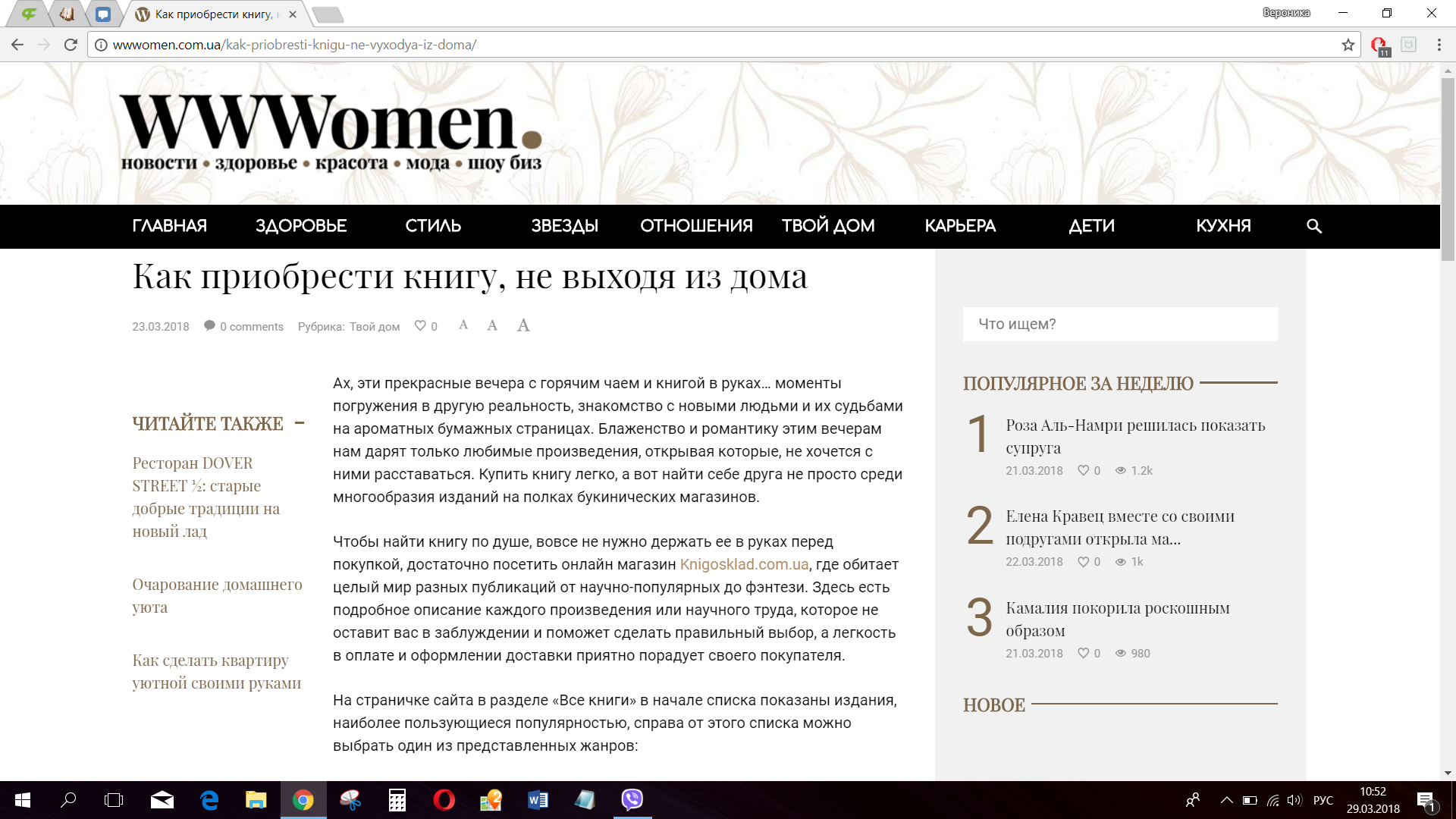 